INTRODUCTIONOn October 31, 2008, the U.S. Environmental Protection Agency (EPA) approved the State of Alaska’s application to assume permitting and compliance and enforcement authority for wastewater discharges under the Clean Water Act. Alaska’s program is called the Alaska Pollutant Discharge Elimination System (APDES) Program. Program authority was transferred from EPA to the Alaska Department of Environmental Conservation (ADEC) in four phases over a four year period. On October 31, 2008, the Alaska Department of Environmental Conservation (ADEC) began implementation of Phase I, which included domestic discharges, log storage facilities, seafood processing facilities, and hatcheries. ADEC began implementation of Phase II on October 31, 2009, including assumption of authority for federal facilities, storm water program, pretreatment program, and miscellaneous nondomestic discharges. On October 31, 2010, ADEC began implementation of Phase III, mining operations. The fourth and final phase of the transfer of authority was scheduled for October 31, 2011, but ADEC proposed and EPA granted an extension of Phase IV transfer for one year. Phase IV includes the oil and gas industry, munitions, cooling water intakes and discharges, and pesticides. On October 31, 2012 full NPDES program authority transferred from EPA to ADEC.ADEC agreed to develop a Capacity Building Plan to ensure staff are qualified and trained to implement the APDES Program, as well as to provide biannual summaries of the capacity building efforts until full NPDES authority transferred to ADEC. Therefore, with full transfer of authority completed on October 31, 2012, this report is the final Capacity Building Summary.APDES PROGRAM HIGHLIGHTS – July 1, 2012 – December 31, 2012APDES program managers continued to implement Phases I – III and initiate implementation of Phase IV. During this reporting period, ADEC issuedtwo APDES individual permits, three APDES general permits,1,789 authorizations under APDES general permits for mining activities,320 authorizations under APDES storm water general permits,85 authorizations under other APDES general permits, and14 authorizations under EPA-issued NPDES general permits. During this reporting period, ADEC conducted 83 inspections, issued 25 Notices of Violation, issued 29 compliance letters, and completed two formal enforcement actions that included penalties. ADEC also finalized three Clean Water Act Section 401Certifications of Reasonable Assurance for EPA issued individual or general permits. ADEC and EPA continue to participate in monthly teleconference and quarterly in-person meetings between managers and permitting and compliance staff to discuss the permitting process, status of draft permits, inspection schedules, and enforcement actions. The ADEC web pages continue to be updated with additional forms and applications made available to permittees and the public. The flow of Discharge Monitoring Report data from ADEC’s permit tracking system to EPA’s data system is occurring. Discharge Monitoring Report data from facilities were flowing routinely in December 2012, with facility data continued to be added every month. APDES PROGRAM CAPACITY BUILDING WILL CONTINUE Although formal bi-annual reporting on ADEC’s capacity building efforts will no longer occur, ADEC will continue to actively build capacity and expertise in the APDES program. Activities anticipated in the near future include:Recruit and fill any vacancies in the Wastewater Discharge Authorization and Compliance and Enforcement Programs.Continue to update web pages so information is more accessible to the public and permittees.Continue to develop Internet-based online application tools.Work with EPA Region 10 to implement the Clean Water Act Action Plan.Provide mixing zone modeling training to Wastewater Discharge Authorization Program staff.Seek opportunities to conduct joint site visits or inspections with EPA staff.Provide penalty calculation training to Compliance Program staff.Provide updates and information regarding the APDES program at conferences. Develop cross-cultural training curriculum and reference materials for ADEC staff as part of the State Environmental Justice Cooperative Agreement grant (SEJCA). Develop Division of Water and APDES capacity building and outreach materials for tribal and rural governments as part of the SEJCA grant. Develop a regional tribal and rural community directory for ADEC staff as part of the SEJCA grant. Phases I, II, III and IV Implementation    Continue training compliance and enforcement staff on storm water inspections and implementation of best management practices.Participate in an EPA work group to track the development of new storm water regulations.Continue processing Phase I – IV permits.See ADEC Permit Issuance Plan http://dec.alaska.gov/water/wwdp/pdfs/PIP.pdf Continue to direct staff to attend training on technical issues specific to oil and gas.Continue to participate in Shale Oil Task Force.Continue to coordinate with EPA to ensure consistency between the federal and state Cook Inlet Oil and Gas Exploration General Permits and facilitate timely permit issuance.Strengthen ties with Department of Natural Resources (DNR) Oil and Gas Division and Coastal and Ocean Management to ensure that new permittees of oil and gas projects are aware of permitting requirements. Identify staff to attend planning meetings for projects in new state and federal lease areas that may require discharge permits.  Actively participate in the Association of Clean Water Administrators meetings and teleconferences to track national changes in Clean Water Act implementation.PERMITTINGADEC updated the Permit Issuance Plan identifying the permits intended to be issued in 2012- 2013. The Permit Issuance Plan is available on ADEC’s website at http://dec.alaska.gov/water/wwdp/pdfs/PIP.pdf. The tables below summarize the certifications, permits, and authorizations ADEC issued annually and bi-annually by calendar year. See Appendix A for bi-annual summaries from January 2006 – December 2008. COMPLIANCE AND ENFORCEMENT ACTIVITIESInspector and Enforcement CredentialsState CredentialsSeveral ADEC staff have State issued credentials. The Wastewater Discharge Authorization Program includes four staff members with Enforcement Officer credentials. The Compliance and Enforcement Program includes five staff members with Enforcement Officer credentials and three staff members with Inspector credentials. All new employees will be required to obtain Inspector credentials with senior staff also required to obtain Enforcement Officer credentials. EPA CredentialsADEC is no longer requiring Compliance and Enforcement Program staff to pursue or keep current EPA Inspector credentials, because ADEC is now the permitting and compliance authority for all facilities in Phases I – IV.Monitoring and InspectionsIn 2007, ADEC organized to form a Compliance and Enforcement Program. Compliance and enforcement staff perform all inspections of APDES facilities and initiate enforcement actions for noncompliance. ADEC staff review discharge monitoring reports for facilities issued an EPA NPDES permit and ADEC-issued APDES permits, as well as for facilities issued a state permit, and review quarterly and annual reports from dischargers (e.g. seafood processors, log transfer facilities, and mines). ADEC prepares an annual inspection schedule based on meeting national goals, staff input, and EPA discussions. Inspections are also conducted during routine or unscheduled visits to sites and facilities, in response to citizen complaints, and of unpermitted facilities. Compliance and enforcement staff issued 25 Notices of Violation, 29 compliance letters, and two formal enforcement actions during the State fiscal year 2012.The table below provides a summary of the number of inspections conducted by ADEC.TRAINING     Formal TrainingIndividual staff participated in training specific to their areas of responsibility during the six months covered in this summary. The table below provides a summary of the formal training received by staff in six month time periods since APDES Program approval. Informal TrainingTraining in the use of the APDES data management system is provided to new staff during orientation, and desk side training is available to all staff on an as-needed basis. Cross training the permitting and compliance and enforcement staff is ongoing and will continue.IV.  WORK SHARE AGREEMENTS AND PARTNERSHIPSNo formal work share agreements or partnerships were formed during this reporting period; however, DEC and EPA Region 10 staff entered into one informal work share agreement. In preparation for the Phase IV transfer of authority, EPA and ADEC permit writers worked together to reissue a general permit for Beaufort Sea Oil and Gas Exploration and are currently working together to reissue a Cook Inlet Oil and Gas Exploration general permit.V.  Intergovernmental Personal Agreements and Job ShadowsADEC has used Intergovernmental Personal Agreements (IPAs) and Job Shadows to enhance training for staff. Four job shadows were conducted during this reporting period (July – December 2012), and an additional job shadow was conducted during the reporting period (January – June 2012) but was not previously reported.VI. APDES PROGRAM OUTREACHADEC continues to provide outreach on the APDES program to the regulated community and the general public. Outreach included presentations to federal and state agencies, municipalities, professional organizations, and students.VII.  RECRUITMENT AND RETENTIONRecruitmentADEC has 46 full time equivalent staff dedicated to the APDES Program. ADEC continues to fill positions as they become vacant.  RetentionADEC has undertaken a department-wide effort to improve employee retention, including enhancing communication, providing training and professional development opportunities, and working within the parameters of the collective bargaining system to increase salaries.APPENDIX A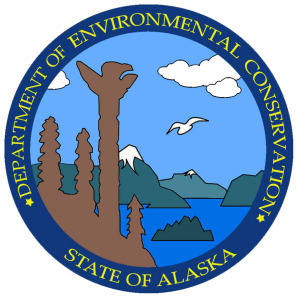  Pollutant Discharge Elimination System (APDES) Program  SummaryJuly 1 - December 31, 2012 FinalAnnual Summary – ADEC- Issued Certificates, Permits, and AuthorizationsAnnual Summary – ADEC- Issued Certificates, Permits, and AuthorizationsAnnual Summary – ADEC- Issued Certificates, Permits, and AuthorizationsAnnual Summary – ADEC- Issued Certificates, Permits, and AuthorizationsAnnual Summary – ADEC- Issued Certificates, Permits, and AuthorizationsAnnual Summary – ADEC- Issued Certificates, Permits, and AuthorizationsAnnual Summary – ADEC- Issued Certificates, Permits, and AuthorizationsAnnual Summary – ADEC- Issued Certificates, Permits, and AuthorizationsType of Issuance1-Jan-06 -1-Jan-07 -1-Jan-08 -1-Jan-09 -1-Jan-10 -1-Jan-11 -1-Jan-12 -Type of Issuance31-Dec-0631-Dec-0731-Dec-08 a31-Dec09 b31-Dec-1031-Dec-1131-Dec-12ADEC Issuances under NPDESADEC Issuances under NPDESADEC Issuances under NPDESADEC Issuances under NPDESADEC Issuances under NPDESADEC Issuances under NPDESADEC Issuances under NPDESADEC Issuances under NPDES401 Certifications of EPA-Issued NPDES IPs c5373242401 Certifications of EPA-Issued NPDES GPs d1300031Authorizations under NPDES GPs6835298272141ADEC Issuances under APDESADEC Issuances under APDESADEC Issuances under APDESADEC Issuances under APDESADEC Issuances under APDESADEC Issuances under APDESADEC Issuances under APDESADEC Issuances under APDESAPDES IPsNA eNA03364APDES GPsNANA01034Authorizations under APDES GPsNANA010500568Mechanical Placer Mine AuthorizationsNANANANA00392Medium Suction Dredge Placer Mine AuthorizationsNANANANA07367Small Suction Dredge Placer Mine AuthorizationsNANANANA011001773Construction Storm Water AuthorizationsNANANA18557795679MSGP Storm Water AuthorizationsNANANA7433641ADEC State Permits and Authorizations gADEC State Permits and Authorizations gADEC State Permits and Authorizations gADEC State Permits and Authorizations gADEC State Permits and Authorizations gADEC State Permits and Authorizations gADEC State Permits and Authorizations gADEC State Permits and Authorizations gState IPs171030102State GPs0110010Authorizations under GPs60523611313736Total1511047615666420793610Note: This table is updated annually at the end of each calendar year.ADEC’s Primacy application was approved by EPA on October 31, 2008. No APDES permits were issued in November or December 2008.Permit/authorization issuances for this period corrected from the previous Capacity Building Summary.IP = Individual PermitGP = General PermitNA = Not applicableIncludes discharges to surface water, land, and underground injection control.ADEC issued approximately 1773 new authorizations during 2012 under the small suction dredge placer mining general permit. The number of authorizations varies year to year depending on the interest, and is based on Fish Habitat Permit applications submitted to Alaska Department of Fish and Game.Note: This table is updated annually at the end of each calendar year.ADEC’s Primacy application was approved by EPA on October 31, 2008. No APDES permits were issued in November or December 2008.Permit/authorization issuances for this period corrected from the previous Capacity Building Summary.IP = Individual PermitGP = General PermitNA = Not applicableIncludes discharges to surface water, land, and underground injection control.ADEC issued approximately 1773 new authorizations during 2012 under the small suction dredge placer mining general permit. The number of authorizations varies year to year depending on the interest, and is based on Fish Habitat Permit applications submitted to Alaska Department of Fish and Game.Note: This table is updated annually at the end of each calendar year.ADEC’s Primacy application was approved by EPA on October 31, 2008. No APDES permits were issued in November or December 2008.Permit/authorization issuances for this period corrected from the previous Capacity Building Summary.IP = Individual PermitGP = General PermitNA = Not applicableIncludes discharges to surface water, land, and underground injection control.ADEC issued approximately 1773 new authorizations during 2012 under the small suction dredge placer mining general permit. The number of authorizations varies year to year depending on the interest, and is based on Fish Habitat Permit applications submitted to Alaska Department of Fish and Game.Note: This table is updated annually at the end of each calendar year.ADEC’s Primacy application was approved by EPA on October 31, 2008. No APDES permits were issued in November or December 2008.Permit/authorization issuances for this period corrected from the previous Capacity Building Summary.IP = Individual PermitGP = General PermitNA = Not applicableIncludes discharges to surface water, land, and underground injection control.ADEC issued approximately 1773 new authorizations during 2012 under the small suction dredge placer mining general permit. The number of authorizations varies year to year depending on the interest, and is based on Fish Habitat Permit applications submitted to Alaska Department of Fish and Game.Note: This table is updated annually at the end of each calendar year.ADEC’s Primacy application was approved by EPA on October 31, 2008. No APDES permits were issued in November or December 2008.Permit/authorization issuances for this period corrected from the previous Capacity Building Summary.IP = Individual PermitGP = General PermitNA = Not applicableIncludes discharges to surface water, land, and underground injection control.ADEC issued approximately 1773 new authorizations during 2012 under the small suction dredge placer mining general permit. The number of authorizations varies year to year depending on the interest, and is based on Fish Habitat Permit applications submitted to Alaska Department of Fish and Game.Note: This table is updated annually at the end of each calendar year.ADEC’s Primacy application was approved by EPA on October 31, 2008. No APDES permits were issued in November or December 2008.Permit/authorization issuances for this period corrected from the previous Capacity Building Summary.IP = Individual PermitGP = General PermitNA = Not applicableIncludes discharges to surface water, land, and underground injection control.ADEC issued approximately 1773 new authorizations during 2012 under the small suction dredge placer mining general permit. The number of authorizations varies year to year depending on the interest, and is based on Fish Habitat Permit applications submitted to Alaska Department of Fish and Game.Note: This table is updated annually at the end of each calendar year.ADEC’s Primacy application was approved by EPA on October 31, 2008. No APDES permits were issued in November or December 2008.Permit/authorization issuances for this period corrected from the previous Capacity Building Summary.IP = Individual PermitGP = General PermitNA = Not applicableIncludes discharges to surface water, land, and underground injection control.ADEC issued approximately 1773 new authorizations during 2012 under the small suction dredge placer mining general permit. The number of authorizations varies year to year depending on the interest, and is based on Fish Habitat Permit applications submitted to Alaska Department of Fish and Game.Note: This table is updated annually at the end of each calendar year.ADEC’s Primacy application was approved by EPA on October 31, 2008. No APDES permits were issued in November or December 2008.Permit/authorization issuances for this period corrected from the previous Capacity Building Summary.IP = Individual PermitGP = General PermitNA = Not applicableIncludes discharges to surface water, land, and underground injection control.ADEC issued approximately 1773 new authorizations during 2012 under the small suction dredge placer mining general permit. The number of authorizations varies year to year depending on the interest, and is based on Fish Habitat Permit applications submitted to Alaska Department of Fish and Game.Bi-Annual Summary – ADEC- Issued Certificates, Permits, and Authorizations Bi-Annual Summary – ADEC- Issued Certificates, Permits, and Authorizations Bi-Annual Summary – ADEC- Issued Certificates, Permits, and Authorizations Bi-Annual Summary – ADEC- Issued Certificates, Permits, and Authorizations Bi-Annual Summary – ADEC- Issued Certificates, Permits, and Authorizations Bi-Annual Summary – ADEC- Issued Certificates, Permits, and Authorizations Bi-Annual Summary – ADEC- Issued Certificates, Permits, and Authorizations Bi-Annual Summary – ADEC- Issued Certificates, Permits, and Authorizations Bi-Annual Summary – ADEC- Issued Certificates, Permits, and Authorizations Type of Issuance1-Jan-09 -1-Jul-09 -1-Jan-10 -1-Jul-10 -1-Jan-11 -1-Jul-11 -1-Jan-12 -1-Jul-12 -Type of Issuance30-Jun-0931-Dec-09 b30-Jun-1031-Dec-1030-Jun-1131-Dec-1130-Jun-1231-Dec-12ADEC Issuances under NPDESADEC Issuances under NPDESADEC Issuances under NPDESADEC Issuances under NPDESADEC Issuances under NPDESADEC Issuances under NPDESADEC Issuances under NPDESADEC Issuances under NPDESADEC Issuances under NPDES401 Certifications of EPA-Issued NPDES IPs c03023102401 Certifications of EPA-Issued NPDES GPs d00000301Authorizations under NPDES GPs711215210814ADEC Issuances under APDESADEC Issuances under APDESADEC Issuances under APDESADEC Issuances under APDESADEC Issuances under APDESADEC Issuances under APDESADEC Issuances under APDESADEC Issuances under APDESADEC Issuances under APDESAPDES IPs03214222APDES GPs01002113Authorizations under APDES GPs861900003185Mechanical Placer Mine AuthorizationsNA eNA000007Medium Suction Dredge Placer Mine AuthorizationsNANA0007306Small Suction Dredge Placer Mine AuthorizationsNANA000110001776Construction Storm Water AuthorizationsNA18336221329466245306MSGP Storm Water AuthorizationsNA7271617192714ADEC State Permits and Authorizations gADEC State Permits and Authorizations gADEC State Permits and Authorizations gADEC State Permits and Authorizations gADEC State Permits and Authorizations gADEC State Permits and Authorizations gADEC State Permits and Authorizations gADEC State Permits and Authorizations gADEC State Permits and Authorizations gState IPs00010020State GPs00001020Authorizations under GPs291615289419Total956139327140516743592,216ADEC’s Primacy application was approved by EPA on October 31, 2008. No APDES permits were issued in November or December 2008.Permit/authorization issuances for this period corrected from the previous Capacity Building Summary.IP = Individual PermitGP = General PermitNA = Not applicableIncludes discharges to surface water, land, and underground injection control.ADEC issued approximately 1773 new authorizations during 2012 under the small suction dredge placer mining general permit. The number of authorizations varies year to year depending on the interest, and is based on Fish Habitat Permit applications submitted to Alaska Department of Fish and Game.ADEC’s Primacy application was approved by EPA on October 31, 2008. No APDES permits were issued in November or December 2008.Permit/authorization issuances for this period corrected from the previous Capacity Building Summary.IP = Individual PermitGP = General PermitNA = Not applicableIncludes discharges to surface water, land, and underground injection control.ADEC issued approximately 1773 new authorizations during 2012 under the small suction dredge placer mining general permit. The number of authorizations varies year to year depending on the interest, and is based on Fish Habitat Permit applications submitted to Alaska Department of Fish and Game.ADEC’s Primacy application was approved by EPA on October 31, 2008. No APDES permits were issued in November or December 2008.Permit/authorization issuances for this period corrected from the previous Capacity Building Summary.IP = Individual PermitGP = General PermitNA = Not applicableIncludes discharges to surface water, land, and underground injection control.ADEC issued approximately 1773 new authorizations during 2012 under the small suction dredge placer mining general permit. The number of authorizations varies year to year depending on the interest, and is based on Fish Habitat Permit applications submitted to Alaska Department of Fish and Game.ADEC’s Primacy application was approved by EPA on October 31, 2008. No APDES permits were issued in November or December 2008.Permit/authorization issuances for this period corrected from the previous Capacity Building Summary.IP = Individual PermitGP = General PermitNA = Not applicableIncludes discharges to surface water, land, and underground injection control.ADEC issued approximately 1773 new authorizations during 2012 under the small suction dredge placer mining general permit. The number of authorizations varies year to year depending on the interest, and is based on Fish Habitat Permit applications submitted to Alaska Department of Fish and Game.ADEC’s Primacy application was approved by EPA on October 31, 2008. No APDES permits were issued in November or December 2008.Permit/authorization issuances for this period corrected from the previous Capacity Building Summary.IP = Individual PermitGP = General PermitNA = Not applicableIncludes discharges to surface water, land, and underground injection control.ADEC issued approximately 1773 new authorizations during 2012 under the small suction dredge placer mining general permit. The number of authorizations varies year to year depending on the interest, and is based on Fish Habitat Permit applications submitted to Alaska Department of Fish and Game.ADEC’s Primacy application was approved by EPA on October 31, 2008. No APDES permits were issued in November or December 2008.Permit/authorization issuances for this period corrected from the previous Capacity Building Summary.IP = Individual PermitGP = General PermitNA = Not applicableIncludes discharges to surface water, land, and underground injection control.ADEC issued approximately 1773 new authorizations during 2012 under the small suction dredge placer mining general permit. The number of authorizations varies year to year depending on the interest, and is based on Fish Habitat Permit applications submitted to Alaska Department of Fish and Game.ADEC’s Primacy application was approved by EPA on October 31, 2008. No APDES permits were issued in November or December 2008.Permit/authorization issuances for this period corrected from the previous Capacity Building Summary.IP = Individual PermitGP = General PermitNA = Not applicableIncludes discharges to surface water, land, and underground injection control.ADEC issued approximately 1773 new authorizations during 2012 under the small suction dredge placer mining general permit. The number of authorizations varies year to year depending on the interest, and is based on Fish Habitat Permit applications submitted to Alaska Department of Fish and Game.ADEC’s Primacy application was approved by EPA on October 31, 2008. No APDES permits were issued in November or December 2008.Permit/authorization issuances for this period corrected from the previous Capacity Building Summary.IP = Individual PermitGP = General PermitNA = Not applicableIncludes discharges to surface water, land, and underground injection control.ADEC issued approximately 1773 new authorizations during 2012 under the small suction dredge placer mining general permit. The number of authorizations varies year to year depending on the interest, and is based on Fish Habitat Permit applications submitted to Alaska Department of Fish and Game.ADEC’s Primacy application was approved by EPA on October 31, 2008. No APDES permits were issued in November or December 2008.Permit/authorization issuances for this period corrected from the previous Capacity Building Summary.IP = Individual PermitGP = General PermitNA = Not applicableIncludes discharges to surface water, land, and underground injection control.ADEC issued approximately 1773 new authorizations during 2012 under the small suction dredge placer mining general permit. The number of authorizations varies year to year depending on the interest, and is based on Fish Habitat Permit applications submitted to Alaska Department of Fish and Game.ADEC Inspections ConductedADEC Inspections ConductedADEC Inspections ConductedADEC Inspections ConductedADEC Inspections ConductedADEC Inspections ConductedADEC Inspections ConductedADEC Inspections ConductedADEC Inspections ConductedADEC Inspections ConductedFacilities1/1/06 - 12/31/061/1/07 - 12/31/071/1/08 -12/31/081/1/09 – 12/31/091/1/10 – 12/31/101/1/11 – 6/30/117/1/11 – 12/31/111/1/12 – 6/30/127/1/12 – 12/31/12APDES permitted facilitiesNA aNANA7312963826761NPDES permitted facilities56362427410021State permitted facilities b4262431271321Total98986711214065856983Notes:NA – not applicableInspections at state permitted facilities include unpermitted facilities, as well as facilities under state jurisdiction onlyInspections at NPDES permitted facilities encompass inspections of Phase IV facilities prior to Phase IV transferNotes:NA – not applicableInspections at state permitted facilities include unpermitted facilities, as well as facilities under state jurisdiction onlyInspections at NPDES permitted facilities encompass inspections of Phase IV facilities prior to Phase IV transferNotes:NA – not applicableInspections at state permitted facilities include unpermitted facilities, as well as facilities under state jurisdiction onlyInspections at NPDES permitted facilities encompass inspections of Phase IV facilities prior to Phase IV transferNotes:NA – not applicableInspections at state permitted facilities include unpermitted facilities, as well as facilities under state jurisdiction onlyInspections at NPDES permitted facilities encompass inspections of Phase IV facilities prior to Phase IV transferNotes:NA – not applicableInspections at state permitted facilities include unpermitted facilities, as well as facilities under state jurisdiction onlyInspections at NPDES permitted facilities encompass inspections of Phase IV facilities prior to Phase IV transferNotes:NA – not applicableInspections at state permitted facilities include unpermitted facilities, as well as facilities under state jurisdiction onlyInspections at NPDES permitted facilities encompass inspections of Phase IV facilities prior to Phase IV transferNotes:NA – not applicableInspections at state permitted facilities include unpermitted facilities, as well as facilities under state jurisdiction onlyInspections at NPDES permitted facilities encompass inspections of Phase IV facilities prior to Phase IV transferNotes:NA – not applicableInspections at state permitted facilities include unpermitted facilities, as well as facilities under state jurisdiction onlyInspections at NPDES permitted facilities encompass inspections of Phase IV facilities prior to Phase IV transferNotes:NA – not applicableInspections at state permitted facilities include unpermitted facilities, as well as facilities under state jurisdiction onlyInspections at NPDES permitted facilities encompass inspections of Phase IV facilities prior to Phase IV transferFORMAL TRAININGFORMAL TRAININGFORMAL TRAININGFORMAL TRAININGDATE(S)STAFFCOURSE / WORKSHOP TITLEPROVIDERJuly 1, 2012- December 31, 2012July 1, 2012- December 31, 2012July 1, 2012- December 31, 2012July 1, 2012- December 31, 2012July 27, 20121Adult First Aid / CPR /AEDRed CrossAugust 20121Certified Erosion Sediment Control LeadIECAAugust 20122Cooperating Agency Participation in Federal NEPA ProjectsEnvironmental and Training SolutionsAugust 20, 20121Hypothesis Tests for Data with Non-detectsPractical Stats, LLCAugust 27-31, 20122Hazardous Waste Operations General Site WorkerAlaska West Training CenterSeptember 17, 20121Regression and Trend Analysis for Data with NondetectsPractical Stats, LLCSeptember 20, 20121Pretreatment Industrial User Permitting WebinarEPAOctober 15, 201214ProUCL: the Unofficial Users Guide WebinarEPA / Practical Stats, LLCOctober 5, 10, and 11, 201211Wielding Regulatory DiscretionADECOctober 22-26, 20122Introduction to Alaskan Small Wastewater SystemsNTL AlaskaOctober 24, 20121POTW Pretreatment Considerations and Permitting Programs for Hauled Waste WebinarEPAOctober 25-26, 20125Writing for the WorkplaceJim HaleOctober 25-29, 20121GIS/Webmapping TrainingESRIOctober 30-31, 20121Alaska Certified Erosion and Sediment Control LeadAssociation of General ContractorsOctober 31, 20123Records and Information ManagementState of Alaska Records and Information Management ServiceNovember 5-6, 20124Standardized Reclamation Cost Estimator WorkshopAlaska Miners Association /SRK Consulting November 1, 20121Writing a Storm Water Pollution Prevention PlanNTL AlaskaNovember 1, 20122Hazardous Waste Operations RefresherAlaska Rural Water AssociationJanuary 1, 2012- June 30, 2012January 1, 2012- June 30, 2012January 1, 2012- June 30, 2012January 1, 2012- June 30, 2012February 26- March 2, 20121International Erosion Control Association (IECA) Annual ConferenceIECAMarch 20122Certified Inspector of Sediment and Erosion ControlCISECMarch 20121Designing and Reviewing Effective Sediment and Erosion Control PlansIECAMarch 1, 20127Environmental Crime PhotographyADECMarch 6, 20123Present Like a ProGuila Muir and AssociatesMarch 8, 20128Meetings that Work: The Art of FacilitationGuila Muir and AssociatesMarch 12-14, 201226EPA Water Quality Standards AcademyEPA, Tetratech, and DECMarch 13-16, 20121CWA/NPDES National Technical Inspector WorkshopEPA HQ and RegionsMarch 14, 20122eDMR Mentoring SessionEPAMarch 15, 201230Total Maximum Daily Loads (TMDLs) TrainingDECMarch 21, 20122NetDMR Regulatory TrainingEPAMarch 29, 20123Electronic Reporting RuleEPAApril 18, 201233Cross-cultural Awareness and CommunicationDEC, with guest speakersApril 19, 201229Tribal Communications Protocol TrainingDEC, in partnership with Yukon Kuskokwim TribesApril 27, 20121Introduction to Alaska Small Wastewater SystemsNTL Alaska, Inc.May 3, 20122Writing in the Workplace: the Basic CourseJim HaleMay 4, 20122Analytical Writing: How to Think and Write at the Same TimeJim HaleMay 29-Jun 1, 20121Exchange Network National 2012 MeetingExchange Network Leadership CouncilJune 20121ArcGIS Desktop II TrainingESRIJune 5, 2012 2Project ManagementFred Pryor SeminarsJuly 1, 2011 - December 31, 2011July 1, 2011 - December 31, 2011July 1, 2011 - December 31, 2011July 1, 2011 - December 31, 2011Sept. 6-8, 20112Statistical Analysis of Groundwater Monitoring DataNorthwest Environmental Training CenterSept. 19-23, 201136USEPA NPDES Permit Writers’ CourseEPA and TetratechOct. 15-19, 20112Water Environment Federation Technical Exhibition and ConferenceWater Environment FederationOct. 25-27, 201114Basic Environmental InvestigationsWestern States Project and ADECOct. 31–Nov. 4, 20111Introduction to Alaska Small Wastewater SystemsNTL Alaska, Inc.Nov. 8-11, 20116Alaska Miners Association 2011 Convention, AnchorageAlaska Miners AssociationNovember 10, 20114Mat-Su Salmon Science and Conservation SymposiumMat-Su Basin Salmon Habitat PartnershipDecember 2, 20113Analytical Writing: How to Think and Write at the Same TimeJim HaleDecember 9, 20112The Art of Facilitation – Meetings that WorkGuilla Muir and AssociatesJanuary 1, 2011 – June 30, 2011January 1, 2011 – June 30, 2011January 1, 2011 – June 30, 2011January 1, 2011 – June 30, 2011January 19, 201125Update on the Alaska Pollutant Discharge Elimination System, with a focus on Stormwater presented at the Alaska Association of Environmental Professionals meetingWilliam AshtonJanuary 26, 20112Wastewater: Treatment and Regulations presented at the DEC 2011 Drinking Water Engineer’s Annual MeetingJim MacInnis, P.E.January 31, 20111Clean Water Act with a focus on StormwaterWilliam AshtonJan 31-Feb 4, 20112NPDES Permit Writer’s CourseEPA and TetratechFebruary 3-4, 20114Troubleshooting for Wastewater LagoonsAlaska Rural Water AssociationMarch 1-3, 20112Alaska Pipeline Project Technical WorkshopAlaska Pipeline ProjectMarch 3-5, 20111Strengthening Institutions: Strategies for cooperative management in the marine environment of the Beaufort and Chukchi Seas WorkshopUniversity of AlaskaMarch 7-11, 20111Academy for SupervisorsState of AlaskaMarch 15, 20113Oil & Gas 101: ConocoPhillips Alaska OverviewConocoPhillips AlaskaMarch 22-23, 20111ICIS-NPDES data entryAmber Bennett, DECApril 4-6, 20112Alaska Water Resources Association 2011 Annual ConferenceAlaska Water Resources AssociationApril 8, 20112Writing for the WorkplaceJim HaleApril 15, 21, 28 and  May 3,5,6,12, 20111Defining Risk in Arctic Coastal and Offshore Resource Development:  Perspectives and International StandardsUniversity of Alaska North by 2020 ForumApril 28, 20115Project Management for Capital ProjectsConocoPhillipsMay 10-12, 20115Northern Latitudes Mining Reclamation WorkshopDNR Mining Land and WaterMay 11, 20116Short Course on Mitigation of Metal Leaching and Acid Rock DrainageWilliam Price - CANMETMay 17, 20112Breaking Through ConflictGlaser & Associates, IncMay 25-26, 20113Technical Presentation of Underground Coal GasificationLINC EnergyJune 8, 20111Invasive Species TrainingAlaska Natural Heritage ProgramJune 14-15, 20115Offshore Discharge Criteria Evaluation for Chukchi and Beaufort SeasEPA Region 10June 14-15, 20112CORMIX trainingPortland State UniversityJune 28-30, 201132Whole Effluent Toxicity TrainingEPA and TetratechJune 29, 20111Meetings that Work:  The Art of FacilitationGuila MuirJuly 1, 2010 – December 31, 2010July 1, 2010 – December 31, 2010July 1, 2010 – December 31, 2010July 1, 2010 – December 31, 2010July 7, 20101Cultural Awareness Workshop, AnchorageAlaska Native Heritage CenterSeptember 16, 20102Technical Writing, AnchorageProfessional Writing WorkshopsSeptember 27, 20101Pesticides General Permit Meeting, Washington, D.C. EPA HeadquartersOctober 26, 20101Alaska Association of Harbormasters and Port Administrators 2010 Conference, WrangellAlaska Association of Harbormasters and Port AdministratorsOctober 26, 20102UAA School of Engineering Graduate Certificate program for Environmental Regulation and Permitting, AnchorageUniversity of Alaska-AnchorageOctober 27, 201021Pretreatment Program, AnchorageDEC and EPA Region 10October 28, 201018Advanced Permit Writers’ Training, AnchorageDEC and EPA Region 10November 1-2, 20101Second International Congress on Seafood Technology, AnchorageUniversity of Alaska-AnchorageNovember  1-2, 20102CORMIX Mixing Zone Model: CORMIX Training, Portland, MixZon, Inc.November 3-5, 20105Alaska Miners Association 2010 Convention, AnchorageAlaska Miners AssociationNovember 1-5, 20108Introduction to the Clean Water Act, WebcastEPA January 1, 2010 – June 30, 2010January 1, 2010 – June 30, 2010January 1, 2010 – June 30, 2010January 1, 2010 – June 30, 2010January – June, 20102UAA School of Engineering Graduate Certificate program for Environmental Regulation and Permitting, AnchorageUniversity of Alaska-AnchorageMay 12, 201021Pretreatment Program, AnchorageDEC and EPA Region 10May 13, 201018Advanced Permit Writers’ Training, AnchorageDEC and EPA Region 10May 10-13, 20101Second International Congress on Seafood Technology, AnchorageUniversity of Alaska-AnchorageJune 15-16, 20102CORMIX Mixing Zone Model: CORMIX Training, Portland, MixZon, Inc.July 1, 2009 – December 31, 2009July 1, 2009 – December 31, 2009July 1, 2009 – December 31, 2009July 1, 2009 – December 31, 2009July 27-31, 20093ICIS & PCS National Conference, McLean, VAEPAAugust - December  20091Environmental Law, Regulations, and Permitting, AnchorageUniversity of Alaska AnchorageAugust 18-20, 20091Community Involvement Training Conference 2009, SeattleEPAAugust 19, 20091Using Collaboration to Overcome Barriers, SeattleEPAAugust 20, 20091Overcoming Barriers to Effective Community Involvement: A Citizen Participant, SeattleEPAAugust 20, 20091Cultural Sensitivity Training: Opportunities to Connect with Native American Communities, SeattleEPAAugust 24-25, 20092Mining Workshop, AnchorageU.S. Forest ServiceAugust 31, 20092Basic Regulations Class for State Agencies, JuneauAK Depart. of LawSeptember 14, 20093Introduction to Media, Juneau and AnchorageADECSeptember 21-24, 2009?Pretreatment Workshop, Kenai, Seward, and SoldotnaTetra TechOctober 5, 200934Writing for the Workplace, AnchorageProfessional Writing WorkshopsOctober 5-7, 2009?Introduction to Environmental Law Enforcement, AnchorageWestern States ProjectOctober 6, 2009422009 APDES Implementation Workshop, AnchorageADECOctober 8, 200924Environmental Justice Workshop, Anchorage and FairbanksEPA Region 10October 9, 20096Tactical Communications/Verbal Judo,  AnchorageWestern States ProjectNovember 2-6, 20091Introduction to Small Wastewater Systems (Collection and Treatment Provisional Certification), FairbanksAlaska Technical/ Training Assistance CenterNovember 2-6, 20093Alaska  Miners Association Conference, AnchorageAlaska Miners AssociationDecember 2-3, 200911Conference on Water Quality Standard Antidegradation Policy, AnchorageADECJanuary 1, 2009 – June 30, 2009January 1, 2009 – June 30, 2009January 1, 2009 – June 30, 2009January 1, 2009 – June 30, 2009January 14-15, 20091Pacific Ballast Water Group Meeting: Vessel ballast water discharge; EPA Vessel General Permit, SeattlePacific Ballast Water GroupFebruary 5, 20091Current Issues in Storm water Regulation, AnchorageLorman Educational ServicesFebruary 10, 200912MS Word/Excel 2007Vocational Training & Resource CenterFebruary 17, 20094Navigating the Discharge Results and Online Permit System (DROPS)ADECMarch-April, 200928Positive Leadership-Inclusive Management, Anchorage, Fairbanks, JuneauADECApril  2, 20094Storm water Management in Juneau: State Primacy, Municipal Programs, and Public OutreachADEC & City-Borough of JuneauApril  6–10, 20092USEPA NPDES Permit Writers’ Course, PortlandEPAApril  27- 30, 200916Mixing Zone Modeling Training (CORMIX), AnchorageMixZon, Inc.June 10–11, 20092Forum on Surface Discharging Wastewater Systems, ChicagoEPAJune 23, 20092Peer to Supervisor Management Training WorkshopState of AlaskaJuly 1, 2008 – December 31, 2008July 1, 2008 – December 31, 2008July 1, 2008 – December 31, 2008July 1, 2008 – December 31, 2008July 6–10, 20081EPA NPDES Permit Writers’ Conference, WVEPAAugust 7, 200810Quality Assurance and Quality ControlADECAugust 18–20, 20081Association of State and Interstate Water Pollution Control Agencies (ASIWPCA) annual meeting, Providence, RIASIWPCAAugust 18-21, 20081National Pretreatment Coordinators Meeting, Charleston, WVEPASeptember 3-5, 20085Applied Hydrogeologic Site Characterization & Monitoring Well Construction for Environmental ProfessionalsNorthwest Environmental Training Ctr.September 9-11, 20081Region 10 Pretreatment Coordinators meeting, Vancouver, WAEPA Region 10October 14-15, 200850APDES Implementation Workshop. Training for permitting, compliance and enforcement, and administrative program managers and staff in preparation for Primacy. AnchorageADECOctober 17-23, 20081Tailings and Mine Waste ’08 conference and workshopColorado State UniversityOctober 17-24, 20081WEFTEC Annual Technical Exhibition and Conference, ChicagoWater Environment FederationOctober 26-28, 20082State Review Framework, Seattle, WAEPA Region 10October 26-29, 20082Introduction to Criminal Environmental Investigations, Salt Lake City, UTWestern States ProjectOctober 27-31, 20082USEPA NPDES Permit Writers’ Course, VAEPANovember 14, 20081Introduction to Storm water TreatmentMunicipality of AnchorageNovember 20-21, 20082Storm water Treatment: Designing to Meet Performance GoalsResource Planning AssociatesJanuary 1, 2008 – June 30, 2008January 1, 2008 – June 30, 2008January 1, 2008 – June 30, 2008January 1, 2008 – June 30, 2008March 3-5, 20086BEN/ABLE TrainingNational Environmental Training InstituteMarch 200841Wielding Regulatory DiscretionADECMarch 10, 20089CPR/First AidRed CrossMarch 11-13, 200832Systematic Development of Informed ConsentInstitute for Participatory Magmt/PlanningMarch 21, 200817Writing for the WorkplaceJim HaleMarch 25-28, 20081Environmental ChemistryNorthwest  Environmental Training Ctr.April 14-15, 20084Certified Erosion & Sediment Control Lead Course, AnchorageAssoc. General ContractorsApril 22-25, 200836Facilities and Inspector training – Phase I. Training to inspect Phase I facilities scheduled to transfer to ADEC: domestic wastewater, log transfer facilities, seafood processing, and hatcheries.ADECJune 3-4, 20084Storm water TrainingADEC/DOTPFJuly 1, 2007 – December 31, 2007July 1, 2007 – December 31, 2007July 1, 2007 – December 31, 2007July 1, 2007 – December 31, 2007October  200724Introduction to Criminal InvestigationsWestern States Hazardous Waste ProjectOctober 29, 20071ICIS-NPDES and Reporting – Data Steward participated in this training with EPA Region 10 staff in Seattle.EPADecember 4, 200735Water Division Cross Program Training – Staff from Wastewater Discharge, Village Safe Water, Remote Maintenance Workers, Municipal Grants/Loans, and Compliance Program. NPDES Primacy included in training.January 1, 2006 – June 30, 2007January 1, 2006 – June 30, 2007January 1, 2006 – June 30, 2007January 1, 2006 – June 30, 2007April 200639Basic Inspector Training CourseEPAMay 200635USEPA NPDES Permit Writers’ CourseEPAFebruary 200741Water Quality Standards AcademyEPAFebruary 20072NPDES Technical Inspector trainingEPAMarch 20071Mixing Zone Modeling Training (CORMIX)Portland State UniversityApril 200717Statistical Applications for Natural Conditions Water Quality StandardADEC/Tetra TechApril 11 – 12, 20072Soil Erosion Control TrainingInt’l Erosion Control AssnINTERPERSONAL AGREEMENTS (IPAs) & JOB SHADOWINGINTERPERSONAL AGREEMENTS (IPAs) & JOB SHADOWINGINTERPERSONAL AGREEMENTS (IPAs) & JOB SHADOWINGINTERPERSONAL AGREEMENTS (IPAs) & JOB SHADOWINGDATE(S)LOCATIONSTAFF / MISSION(S)PROVIDERJanuary 1, 2012 – December 31, 2012January 1, 2012 – December 31, 2012January 1, 2012 – December 31, 2012January 1, 2012 – December 31, 2012April 2012Anchorage/Mat-SuOne ADEC staff job shadowed with EPA compliance and enforcement staff to conduct inspections at a construction general permitted site EPA Region 10July 2012North SlopeOne ADEC staff job shadowed with EPA compliance and enforcement staff to conduct inspections at oil and gas production facilities. EPA Region 10July/August 2012OregonOne ADEC staff job shadowed with EPA compliance and enforcement staff to conduct inspections at a municipal separate storm water system. EPA Region 10October 2012Dutch HarborOne ADEC staff job shadowed with EPA compliance and enforcement staff to conduct inspections at two shore based seafood processing facilities operating under an EPA consent decree and at 12 offshore processing vessels operating under the EPA offshore seafood processing GP.EPA Region 10September 2012North SlopeOne ADEC staff job shadowed with EPA compliance and enforcement staff to conduct inspections at four oil and gas platforms.EPA Region 10January 1, 2011 – December 31, 2011January 1, 2011 – December 31, 2011January 1, 2011 – December 31, 2011January 1, 2011 – December 31, 2011August 2011Cook InletOne ADEC staff job shadowed with EPA compliance and enforcement staff to conduct inspections at oil and gas platforms.EPA Region 10January 1, 2009 – December 31, 2009January 1, 2009 – December 31, 2009January 1, 2009 – December 31, 2009January 1, 2009 – December 31, 2009June 2009North PoleOne ADEC staff job shadowed with EPA compliance and enforcement staff on pretreatment program.EPA Region 10January 1, 2008 – December 31, 2008January 1, 2008 – December 31, 2008January 1, 2008 – December 31, 2008January 1, 2008 – December 31, 2008February 2008SeattleOne DEC staff worked with EPA on seafood processing permits.EPA Region 10April 2008Anchorage/Mat-SuOne DEC staff accompanied EPA inspectors on construction general permit compliance inspections in Anchorage/Matanuska-Susitna BoroughEPA Region 10October 27-31, 2008SeattleOne DEC staff job shadowed EPA staff to gain experience with ICIS-NPDES and RIDE requirements.EPA Region 10January 1, 2007 – December 31, 2007January 1, 2007 – December 31, 2007January 1, 2007 – December 31, 2007January 1, 2007 – December 31, 2007February 2007 -  February 2008AnchorageLoaner staff located in Anchorage Division of Water for 11.5 months: advice/direction to help develop compliance and enforcement standard operating procedures.Minnesota Pollution Control AgencyMay 2007IdahoOne DEC staff job shadowed with EPA during inspections at 15 Idaho facilities.EPA Region 10January 1, 2006 – December 31, 2006January 1, 2006 – December 31, 2006January 1, 2006 – December 31, 2006January 1, 2006 – December 31, 2006November 2006WashingtonOne DEC staff job shadowed in the storm water program conducting and documenting inspections and technologies. 2 weeks. Presented training/results to staff upon return.WA Dept of EcologyNovember 2006 - November 2007AnchorageIPA: developed Reasonable Potential Analysis guidance, reviewed/commented on NPDES application, reviewed/interpreted federal regulations.EPA Region 8Fall 2006AnchorageLoaner staff: accompanied staff on inspections of construction sites for compliance with storm water general permit, guidance on inspection report writing.WA Dept of EcologyWinter 2006 - Spring 2007FairbanksLoaner staff: drafted Inspection Guidance for staff, NPDES permit writing training.WI Dept. Natural ResourcesAPDES Program OutreachAPDES Program OutreachAPDES Program OutreachAPDES Program OutreachAPDES Program OutreachDate Date Event Event TopicJuly 31, 2012July 31, 2012Alaska Shale Oil and Gas Conference AgendaAlaska Shale Oil and Gas Conference AgendaShale oil and gas projects and challenges in AlaskaSeptember 13, 14, 2012September 13, 14, 2012The Water-Energy NexusThe Water-Energy NexusAcquisition, Use, and Disposal of Water for Energy and Mineral DevelopmentSeptember 17-20, 2012September 17-20, 2012Alaska Oil and Gas CongressAlaska Oil and Gas CongressA variety of topics related to oil and gas project sand issues in AlaskaNovember 28, 2012November 28, 2012Informational Teleconference for AKG57100 PermitteesInformational Teleconference for AKG57100 PermitteesConsiderations and issues for potential permittees that are considering applying for coverage under AKG57100.September 28-October 3, 2012September 28-October 3, 201285th Annual Water Environment Federation Technical Exhibition and Conference.85th Annual Water Environment Federation Technical Exhibition and Conference.World’s largest annual water quality conference exhibition with a focus on growing innovation in water, enriching expertise among water processions, and raising the value of water.November 5-11, 2012November 5-11, 2012Alaska Miners Association 2012 Annual Convention and Trade ShowAlaska Miners Association 2012 Annual Convention and Trade ShowThe business of mining overviews of mine reclamation issues, concerns, and responsibilities for exploration and mining operations in Alaska. November 30, 2012November 30, 2012Strategic & Critical Minerals SummitStrategic & Critical Minerals SummitChallenges and opportunities of strategic and critical mineral exploration, development, and processing.January 1, 2012 – June 30, 2012January 1, 2012 – June 30, 2012January 1, 2012 – June 30, 2012January 1, 2012 – June 30, 2012January 1, 2012 – June 30, 2012January 12, 2012January 12, 2012Yukon River Inter-Tribal Watershed Council (YRITWC)/DEC MeetingYukon River Inter-Tribal Watershed Council (YRITWC)/DEC MeetingYRITWC’s environmental monitoring programs, community outreach efforts, and ways to improve coordinationJanuary 25, 2012January 25, 2012Association of Clean Water Administrators (ACWA) Permitting and Compliance TeleconferenceAssociation of Clean Water Administrators (ACWA) Permitting and Compliance TeleconferenceUpdate on state National Pollutant Discharge Elimination System pesticide permit programs and EPA Pesticide General PermitFebruary 7, 2012February 7, 2012Alaska Forum on the EnvironmentAlaska Forum on the EnvironmentTribal Government & Community Involvement in Agency Decision Making; Exploring APDES Permits & Effective Public InvolvementFebruary 12-15, 2012February 12-15, 201263rd Annual Pacific Technologists Conference Anchorage63rd Annual Pacific Technologists Conference AnchorageThe Clean Water Act, Alaska Pollutant Discharge Elimination System permit program, and status of permits related to the seafood processing industryFeb 26-Mar 2, 2012Feb 26-Mar 2, 2012International Erosion Control Association (IECA) Annual ConferenceInternational Erosion Control Association (IECA) Annual ConferenceEducational event for the erosion, sediment control, and storm water industry.February 28-29, 2012February 28-29, 2012Seafood Processor WorkshopsSeafood Processor WorkshopsAPDES permitting requirements for the Seafood Sector in Alaska, compliance assistance, and Q&A regarding seafood processing waste permitsMarch 2012March 2012CPAI Oil and Gas 101: Remediation and RehabilitationCPAI Oil and Gas 101: Remediation and RehabilitationIntroduction to remediation and rehabilitation for oil and gas exploration, development, and processing.CPAI Oil and Gas 101: Offshore Environmental StudiesCPAI Oil and Gas 101: Offshore Environmental StudiesIntroduction to offshore environmental studies to support oil and gas exploration, development, and processingMarch 9, 2012March 9, 2012Alaska Miners Association BreakfastAlaska Miners Association BreakfastEnvironmental Monitoring at Alaska Hard Rock MinesMarch 20-22, 2012March 20-22, 201223rd Biennial Alaska Miners Association Conference23rd Biennial Alaska Miners Association ConferenceEnvironmental Monitoring at Alaska Hard Rock Mines; Waste Streams from Mines, DEC Waste Management and Wastewater Discharge Permits for Mines; APDES Inspections-What Types of Inspections are Happening & What to ExpectMarch 20, 2012March 20, 2012Seafood Products Association 74th Annual ConferenceSeafood Products Association 74th Annual ConferenceAPDES Permitting ProgramApril 13, 2012April 13, 2012Alaska ComFish Conference 2012Alaska ComFish Conference 2012Wastewater Discharge Permitting and the Public Involvement ProcessApril 19, 2012April 19, 2012Regulation of Water in AlaskaRegulation of Water in AlaskaAssumption of State primacy for CWA permitting, storm water management and regulation, anti-degradation policy in permitting, recent permit litigation, and wetlands permittingApril 24-25, 2012April 24-25, 2012Seafood Processor WorkshopsSeafood Processor WorkshopsAPDES permitting requirements for the Seafood Sector in Alaska, compliance assistance, and Q&A regarding seafood processing waste permitsApril 25, 2012April 25, 2012Interagency (DEC WWDA and C&E, DNR, DFG, BLM, and USACE) Placer Mining MeetingInteragency (DEC WWDA and C&E, DNR, DFG, BLM, and USACE) Placer Mining MeetingPlacer mining activities for the season, updates to the Annual Placer Mining Application form, and centralizing DNR as the primary point of contact  and coordination of agency permitting activitiesMay 1, 2012May 1, 2012EPA Region 10 Tribal Leaders SummitEPA Region 10 Tribal Leaders SummitIncorporating Traditional Ecological Knowledge (TEK) into Environmental Decision MakingMay 9, 2012May 9, 2012DEC/EPA Meeting with Alaska Oil and Gas AssociationDEC/EPA Meeting with Alaska Oil and Gas AssociationEPA’s draft National Pollutant Discharge Elimination System Beaufort and Chukchi Seas General Permits, proposed schedules for the Cook Inlet General Permits, and permitting authority transfer for oil and gas wastewater permitting May 9, 2012May 9, 201252nd Annual Alaska Water Wastewater Management Association Statewide Conference52nd Annual Alaska Water Wastewater Management Association Statewide ConferenceAPDES Permits – Post IssuanceMay 11, 2012May 11, 2012Alaska Power Association Regulations Committee WorkshopAlaska Power Association Regulations Committee WorkshopConstruction General Perm8it, Multi-Sector General Permit, and storm water pollution prevention plansJuly 1, 2011 – December 31, 2011July 1, 2011 – December 31, 2011July 1, 2011 – December 31, 2011July 1, 2011 – December 31, 2011July 1, 2011 – December 31, 2011October 20, 2011October 20, 2011Alaska Water Wastewater Management Association – Southeast ConferenceAlaska Water Wastewater Management Association – Southeast ConferenceDischarge Monitoring ReportsOctober 25, 2011October 25, 2011Alaska Rural Water Association – Annual Training ConferenceAlaska Rural Water Association – Annual Training ConferenceUpdate on Alaska Pollutant Discharge Elimination SystemNovember 9, 2011November 9, 2011Alaska Tribal Conference on Environmental ManagementAlaska Tribal Conference on Environmental ManagementAlaska Wastewater Discharge Permitting and Tribal CommunicationsNovember 10, 2011November 10, 2011Alaska Miners AssociationAlaska Miners AssociationOverview of State’s Clean Water Act Antidegradation PolicyJanuary 1, 2011 – June 30, 2011January 1, 2011 – June 30, 2011January 1, 2011 – June 30, 2011January 1, 2011 – June 30, 2011January 1, 2011 – June 30, 2011January 19, 2011January 19, 2011Alaska Association of Environmental Professionals meetingAlaska Association of Environmental Professionals meetingUpdate on the Alaska Pollutant Discharge Elimination System, with a focus on StormwaterJanuary 26, 2011January 26, 2011DEC 2011 Drinking Water Engineer’s Annual MeetingDEC 2011 Drinking Water Engineer’s Annual MeetingWastewater:  Treatment and RegulationsJanuary 31, 2011January 31, 2011UAA Graduate Course on the Clean Water ActUAA Graduate Course on the Clean Water ActStormwaterFebruary 7, 2011February 7, 2011UAA graduate Environmental Science classUAA graduate Environmental Science classClean Water Act March 4, 2011 March 4, 2011Yukon River Intertribal Watershed Council MeetingYukon River Intertribal Watershed Council MeetingWastewater discharge permitting March 8, 2011 March 8, 2011Alaska Native Tribal Health Consortium MeetingAlaska Native Tribal Health Consortium MeetingAPDES permitting in rural Alaska, mixing zones, drinking water backwash general permit, small domestic general permitsJune 16-17, 2011June 16-17, 2011Public Hearings and meeting with Native Village of Barrow sponsored by EPAPublic Hearings and meeting with Native Village of Barrow sponsored by EPAOffshore oil and gas exploration NPDES discharge permitsJuly 1, 2010 – December 31, 2010July 1, 2010 – December 31, 2010July 1, 2010 – December 31, 2010July 1, 2010 – December 31, 2010July 1, 2010 – December 31, 2010October 26, 2010October 26, 2010Alaska Association of Harbormasters and Port Administrators 2010 Conference, WrangellAlaska Association of Harbormasters and Port Administrators 2010 Conference, WrangellStorm water Program and Alaska Construction General PermitNovember 3, 2010November 3, 2010Associated General Contractors Annual ConferenceAssociated General Contractors Annual ConferenceAlaska Construction General PermitNovember 2, 2010November 2, 2010Alaska Miners Association 2010 Conference, AMA Short Course: Mining & Fisheries, AnchorageAlaska Miners Association 2010 Conference, AMA Short Course: Mining & Fisheries, AnchoragePermitting, Water Quality Standards, and MiningJanuary 1, 2010 – June 30, 2010January 1, 2010 – June 30, 2010January 1, 2010 – June 30, 2010January 1, 2010 – June 30, 2010January 1, 2010 – June 30, 2010February 8, 2010February 8, 2010UAA School of Engineering Graduate Certificate Program for Environmental Regulation and Permitting, AnchorageUAA School of Engineering Graduate Certificate Program for Environmental Regulation and Permitting, AnchorageAPDES Permitting & Alaska Water Quality StandardsFebruary 23, 2010February 23, 2010Road & Fish Passage Projects Environmental Control Meeting, Palmer, AKRoad & Fish Passage Projects Environmental Control Meeting, Palmer, AKAPDES Program and Storm waterFebruary 25-26, 2010February 25-26, 2010EPA’s New Construction Site Storm water Discharge limits and BMPs Available to Achieve Them, Anchorage EPA’s New Construction Site Storm water Discharge limits and BMPs Available to Achieve Them, Anchorage APDES Program and Storm waterMay 3-5, 2010May 3-5, 2010Alaska Water/Wastewater Management Association 50th Annual Conference, Sitka, AKAlaska Water/Wastewater Management Association 50th Annual Conference, Sitka, AKAPDES Program updateJuly 1, 2009 – December 31, 2009July 1, 2009 – December 31, 2009July 1, 2009 – December 31, 2009July 1, 2009 – December 31, 2009July 1, 2009 – December 31, 2009July 14, 2009Federal Facilities Outreach Meeting, AnchorageFederal Facilities Outreach Meeting, AnchorageADEC-Federal agency coordination for APDES permittingADEC-Federal agency coordination for APDES permittingOctober 17, 2009American Institute of Professional Geologists – Alaska SectionAmerican Institute of Professional Geologists – Alaska SectionAPDES Phase II and Storm Water PermittingAPDES Phase II and Storm Water PermittingOctober 20, 2009Alaska Association of Harbormasters and Port AdministratorsAlaska Association of Harbormasters and Port AdministratorsAPDES Phase II and Storm Water PermittingAPDES Phase II and Storm Water PermittingOctober 21, 2009City and Borough of Kodiak, Contractors and Engineers City and Borough of Kodiak, Contractors and Engineers APDES Phase II and Storm Water PermittingAPDES Phase II and Storm Water PermittingNovember 3, 2009Statewide Construction Managers Meeting, Alaska Department of Transportation & Public Facilities, JuneauStatewide Construction Managers Meeting, Alaska Department of Transportation & Public Facilities, JuneauStorm water Permitting and ComplianceStorm water Permitting and ComplianceNovember 11, 2009Fish Hatchery Managers Meeting,  Alaska Department of Fish & Game, AnchorageFish Hatchery Managers Meeting,  Alaska Department of Fish & Game, AnchorageAPDES Fish Hatchery General PermitAPDES Fish Hatchery General PermitNovember 13, 2009Associated General Contractors – Alaska Section Annual MeetingAssociated General Contractors – Alaska Section Annual MeetingAPDES Phase II and Storm Water PermittingAPDES Phase II and Storm Water PermittingNovember 18, 2009Alaska Association of Environmental ProfessionalsAlaska Association of Environmental ProfessionalsAPDES Phase II and Storm Water PermittingAPDES Phase II and Storm Water PermittingDecember 2-3, 2009Conference on Water Quality Standard Antidegradation Policy, ADEC, AnchorageConference on Water Quality Standard Antidegradation Policy, ADEC, AnchorageADEC WQS Antidegradation PolicyADEC WQS Antidegradation PolicyJanuary 1, 2009 – June 30, 2009January 1, 2009 – June 30, 2009January 1, 2009 – June 30, 2009January 1, 2009 – June 30, 2009January 1, 2009 – June 30, 2009February 2 and 5, 2009February 2 and 5, 2009Alaska Forum on the Environment, AnchorageAlaska Forum on the Environment, AnchorageCo-presentations with EPA Region 10February 2, 2009February 2, 2009University of Alaska Anchorage graduate engineering/environmental seminar, AnchorageUniversity of Alaska Anchorage graduate engineering/environmental seminar, AnchorageAPDES ProgramFebruary 5, 2009February 5, 2009Current Issues in Storm water Regulation, seminar hosted by Lorman Education Services, AnchorageCurrent Issues in Storm water Regulation, seminar hosted by Lorman Education Services, AnchorageADEC’s Role and Submittal Requirements for Projects, Facilities and Activities With Storm water DischargesMarch 3, 2009March 3, 2009Presentation to  the U.S. Army Corps of Engineers and Municipality of Anchorage Department of Public WorksPresentation to  the U.S. Army Corps of Engineers and Municipality of Anchorage Department of Public WorksRole of ADEC in NPDES Storm water in Compliance, Inspections, and Enforcement, current status and expected changes due to PrimacyMarch 19, 2009March 19, 2009AK Department of Transportation & Public Facilities Central Region Environmental Expo, AnchorageAK Department of Transportation & Public Facilities Central Region Environmental Expo, AnchorageAPDES Primacy of the Storm water Sector and the State’s Role in Compliance, Inspections, and EnforcementMarch 24, 2009March 24, 2009Matanuska-Susitna Borough Storm water WorkshopMatanuska-Susitna Borough Storm water WorkshopADEC, Primacy, and the State’s role in compliance, inspections, and enforcementMarch 25, 2009March 25, 2009Call-in workshop for statewide and out-of-state participants by EPA Region 10 and ADEC, AnchorageCall-in workshop for statewide and out-of-state participants by EPA Region 10 and ADEC, AnchorageNPDES Multi-Sector General Permit for industrial storm water dischargesMarch 25, 2009March 25, 2009Workshop for U.S. Fish & Wildlife Service, National Marine Fisheries Service, and ADEC Wastewater staff, developed and coordinated by ADEC program managers, AnchorageWorkshop for U.S. Fish & Wildlife Service, National Marine Fisheries Service, and ADEC Wastewater staff, developed and coordinated by ADEC program managers, AnchorageAPDES Program and coordination with Federal fish and wildlife agencies during permittingMarch 26, 2009March 26, 2009ADEC and EPA Region 10 workshop, AnchorageADEC and EPA Region 10 workshop, AnchorageNPDES Multi-Sector General Permit for industrial storm water dischargesApril 2, 2009April 2, 2009Storm water workshop jointly presented by the City & Borough of Juneau, ADEC Storm water Program, and Juneau Watershed partnershipStorm water workshop jointly presented by the City & Borough of Juneau, ADEC Storm water Program, and Juneau Watershed partnershipStorm water management in Juneau, APDES, municipal programs and public outreachApril 27, 2009April 27, 2009ADEC presentation to U.S. Army Corps of Engineers, FairbanksADEC presentation to U.S. Army Corps of Engineers, FairbanksRole of ADEC in NPDES Storm water in Compliance, Inspections, and Enforcement, current status and expected changes due to PrimacyMay 5, 2009May 5, 2009ADEC presentation to Alaska Water/Wastewater Management Association, AnchorageADEC presentation to Alaska Water/Wastewater Management Association, AnchorageOverview of APDES ProgramJune 25, 2009June 25, 2009 ADEC-sponsored meeting with the U.S. Fish & Wildlife Service and the National Marine Fisheries Service, Anchorage ADEC-sponsored meeting with the U.S. Fish & Wildlife Service and the National Marine Fisheries Service, AnchorageAPDES 2009 Permit Issuance PlanJune 29, 2009June 29, 2009ADEC participated in municipality-sponsored work session, ValdezADEC participated in municipality-sponsored work session, ValdezOn-site wastewater systemsJuly 1, 2008 – December 31, 2008July 1, 2008 – December 31, 2008July 1, 2008 – December 31, 2008July 1, 2008 – December 31, 2008July 1, 2008 – December 31, 2008May - July 2008May - July 2008EPA Tribal Consultations in Dillingham, Sitka, Galena, and BethelEPA Tribal Consultations in Dillingham, Sitka, Galena, and BethelEPA's Government to Government consultation on ADEC's Primacy application with DEC participationJuly 21-23, 2008July 21-23, 2008EPA-ADEC public meetings / hearings  - Fairbanks, Juneau, and AnchorageEPA-ADEC public meetings / hearings  - Fairbanks, Juneau, and AnchorageADEC's NPDES Primacy ApplicationSeptember 25, 2008September 25, 2008Air and Waste Management Association, AnchorageAir and Waste Management Association, AnchorageAPDES Primacy ProgramOctober 10, 2008October 10, 2008Yukon River Intertribal Watershed Council, FairbanksYukon River Intertribal Watershed Council, FairbanksWastewater Issues in the Yukon WatershedOctober 15, 2008October 15, 2008Public Information Meeting, AnchoragePublic Information Meeting, AnchorageSeafood NPDES General PermitOctober 21, 2008October 21, 2008Army Western Regional Environmental OfficeArmy Western Regional Environmental OfficeHow APDES Program will impact federal facilities in Alaska, meetingNovember 5-7, 2008November 5-7, 2008Alaska Miners AssociationAlaska Miners AssociationPresentations on storm water, water quality monitoring, and complianceNovember 12, 2008November 12, 2008Alaska Board of Forestry, PalmerAlaska Board of Forestry, PalmerLog transfer Facility General Permits under APDESNovember 12, 2008November 12, 2008Associated General Contractors, AnchorageAssociated General Contractors, AnchorageNPDES Primacy, Construction and Development of Effluent Limit GuidelinesNovember 19-20, 2008November 19-20, 2008Resource Development Council, AnchorageResource Development Council, AnchorageAPDES Program, ADEC information boothDecember 3-4, 2008December 3-4, 2008Environmental Enforcement Seminar, AnchorageEnvironmental Enforcement Seminar, AnchorageAPDES Permitting Process, Oversight, and Violation CriteriaDecember 10-11, 2008December 10-11, 2008Alaska Water/Wastewater Management Association, Anchorage and FairbanksAlaska Water/Wastewater Management Association, Anchorage and FairbanksNPDES-APDES Primacy TransitionBi-Annual Summary  - ADEC- Issued Certificates, Permits, and AuthorizationsBi-Annual Summary  - ADEC- Issued Certificates, Permits, and AuthorizationsBi-Annual Summary  - ADEC- Issued Certificates, Permits, and AuthorizationsBi-Annual Summary  - ADEC- Issued Certificates, Permits, and AuthorizationsBi-Annual Summary  - ADEC- Issued Certificates, Permits, and AuthorizationsBi-Annual Summary  - ADEC- Issued Certificates, Permits, and AuthorizationsBi-Annual Summary  - ADEC- Issued Certificates, Permits, and AuthorizationsJanuary 2006 through December 2007January 2006 through December 2007January 2006 through December 2007January 2006 through December 2007January 2006 through December 2007January 2006 through December 2007January 2006 through December 2007Type of Issuance1/1/06  -6/30/067/1/06 - 12/31/061/1/07 - 6/30/077/1/07 -12/31/071/1/08 -6/30/087/1/08 -12/31/08 aADEC Issuances under APDESADEC Issuances under APDESADEC Issuances under APDESADEC Issuances under APDESADEC Issuances under APDESADEC Issuances under APDESADEC Issuances under APDES401 Certifications of EPA-Issued NPDES IPsa410325401 Certifications of EPA-Issued GPsb103000Authorizations under NPDES GPs45232213236ADEC Issuances under APDESADEC Issuances under APDESADEC Issuances under APDESADEC Issuances under APDESADEC Issuances under APDESADEC Issuances under APDESADEC Issuances under APDESAPDES  IPsNAcNANANANA 0APDES GPsNANANANANA0Authorizations under APDES GPsNANANANANA0Construction Storm Water AuthorizationsNANANANANANAMSGP Storm Water AuthorizationsNANANANANANAADEC State Permits and AuthorizationsADEC State Permits and AuthorizationsADEC State Permits and AuthorizationsADEC State Permits and AuthorizationsADEC State Permits and AuthorizationsADEC State Permits and AuthorizationsADEC State Permits and AuthorizationsState  IPs1078212State  GPs001010Authorizations under State GPs322827251818Total925961434531Note: Includes discharges to surface water, land, and underground injection controlIndividual PermitGeneral PermitNot ApplicableNote: Includes discharges to surface water, land, and underground injection controlIndividual PermitGeneral PermitNot ApplicableNote: Includes discharges to surface water, land, and underground injection controlIndividual PermitGeneral PermitNot ApplicableNote: Includes discharges to surface water, land, and underground injection controlIndividual PermitGeneral PermitNot ApplicableNote: Includes discharges to surface water, land, and underground injection controlIndividual PermitGeneral PermitNot ApplicableNote: Includes discharges to surface water, land, and underground injection controlIndividual PermitGeneral PermitNot ApplicableNote: Includes discharges to surface water, land, and underground injection controlIndividual PermitGeneral PermitNot Applicable